Lwando BBUKU
PresidenteGrupo de Expertos sobre el Reglamento de las 
Telecomunicaciones Internacionales (GE-RTI)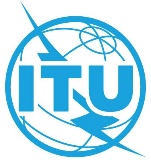 Tercera reunión – Reunión virtual, 17-18 de septiembre de 2020Tercera reunión – Reunión virtual, 17-18 de septiembre de 2020Revisión 1 delDocumento EG-ITRs-3/1-S12 de septiembre de 2020Original: inglésPROYECTO DE ORDEN DEL DÍAGRUPO DE EXPERTOS SOBRE EL REGLAMENTO DE LAS 
TELECOMUNICACIONES INTERNACIONALESPROYECTO DE ORDEN DEL DÍAGRUPO DE EXPERTOS SOBRE EL REGLAMENTO DE LAS 
TELECOMUNICACIONES INTERNACIONALESJueves 17 y viernes 18 de septiembre de 202012.00-15.00 horas CESTReunión virtualJueves 17 y viernes 18 de septiembre de 202012.00-15.00 horas CESTReunión virtualPunto1Observaciones iniciales2Adopción del orden del día EG-ITRs-3/1 (Rev. 1)3Debate sobre las contribuciones generales recibidasEG-ITRs-3/84Debate sobre las contribuciones recibidas respecto de las siguientes disposiciones del RTI (sobre la base del Plan de Trabajo acordado en la primera reunión del GE-RTI):–	ARTÍCULO 5 Seguridad de la vida humana y prioridad de las telecomunicaciones–	ARTÍCULO 6 Seguridad y robustez de las redes–	ARTÍCULO 7 Comunicaciones electrónicas masivas no solicitadas–	ARTÍCULO 8 Tasación y contabilidad–	APÉNDICE 1 Disposiciones generales relativas a la contabilidadEG-ITRs-3/2EG-ITRs-3/3EG-ITRs-3/4EG-ITRs-3/5EG-ITRs-3/6EG-ITRs-3/7EG-ITRs-3/9EG-ITRs-3/10EG-ITRs-3/115Próximos pasos6Otros asuntos